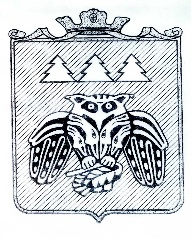 ПОСТАНОВЛЕНИЕ	администрации муниципального образования	муниципального района «Сыктывдинский». «Сыктывдiн» муниципальнöй районын               муниципальнöй юкöнса администрациялöн              ШУÖМот 4 августа 2020 года                                                                                                         № 8/994Об утверждении проекта межевания территорииРуководствуясь статьями 41, 43, 45, 46 Градостроительного кодекса Российской Федерации, подпунктом 5  пункта 3 статьи 11.3, статьей 39.2 Земельного кодекса Российской Федерации, статьей 14 Федерального закона от 6 октября 2003 года №131-ФЗ «Об общих принципах организации местного самоуправления в Российской Федерации»,  администрация муниципального образования муниципального района «Сыктывдинский»ПОСТАНОВЛЯЕТ:Утвердить проект межевания территории «Строительство линейного объекта (автодороги протяженностью до 600м и шириной от 15 до 40 метров) – для обслуживания строящегося деревообрабатывающего завода» на территории Сыктывдинского района, ГУ «Сыктывкарское лесничество», Эжвинское участковое лесничество, квартал № 5 (земли лесного фонда) согласно приложениям 1, 2.Контроль за исполнением настоящего постановления оставляю за собой.Настоящее постановление вступает в силу со дня его подписания.Первый заместитель руководителя администрации муниципального района 		                                                    А.Н. ГрищукПриложение № 1 к постановлению администрацииМО МР «Сыктывдинский»от 4 августа 2020 года № 8/994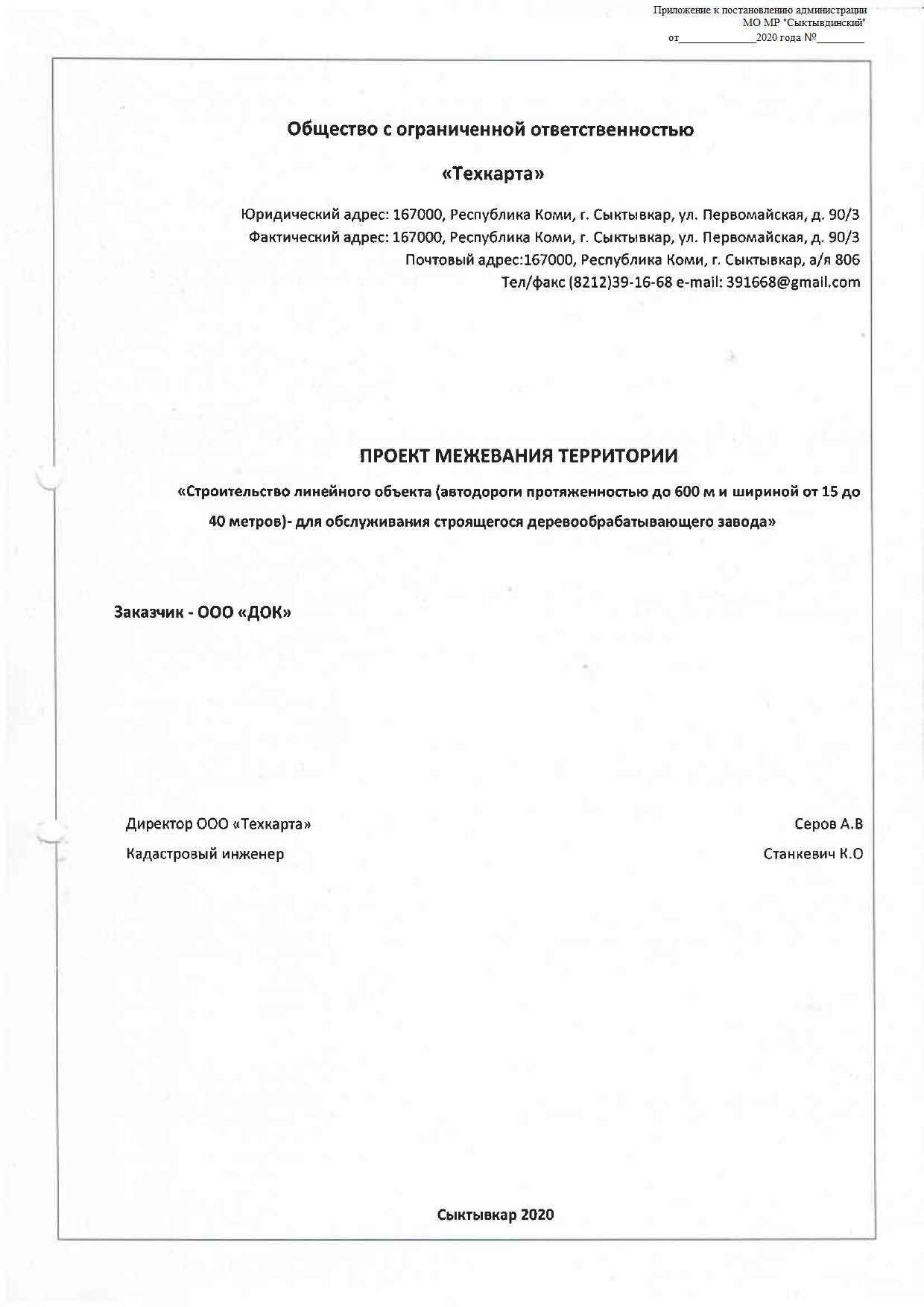 Приложение № 2 к постановлению администрацииМО МР «Сыктывдинский»от 4 августа 2020 года № 8/994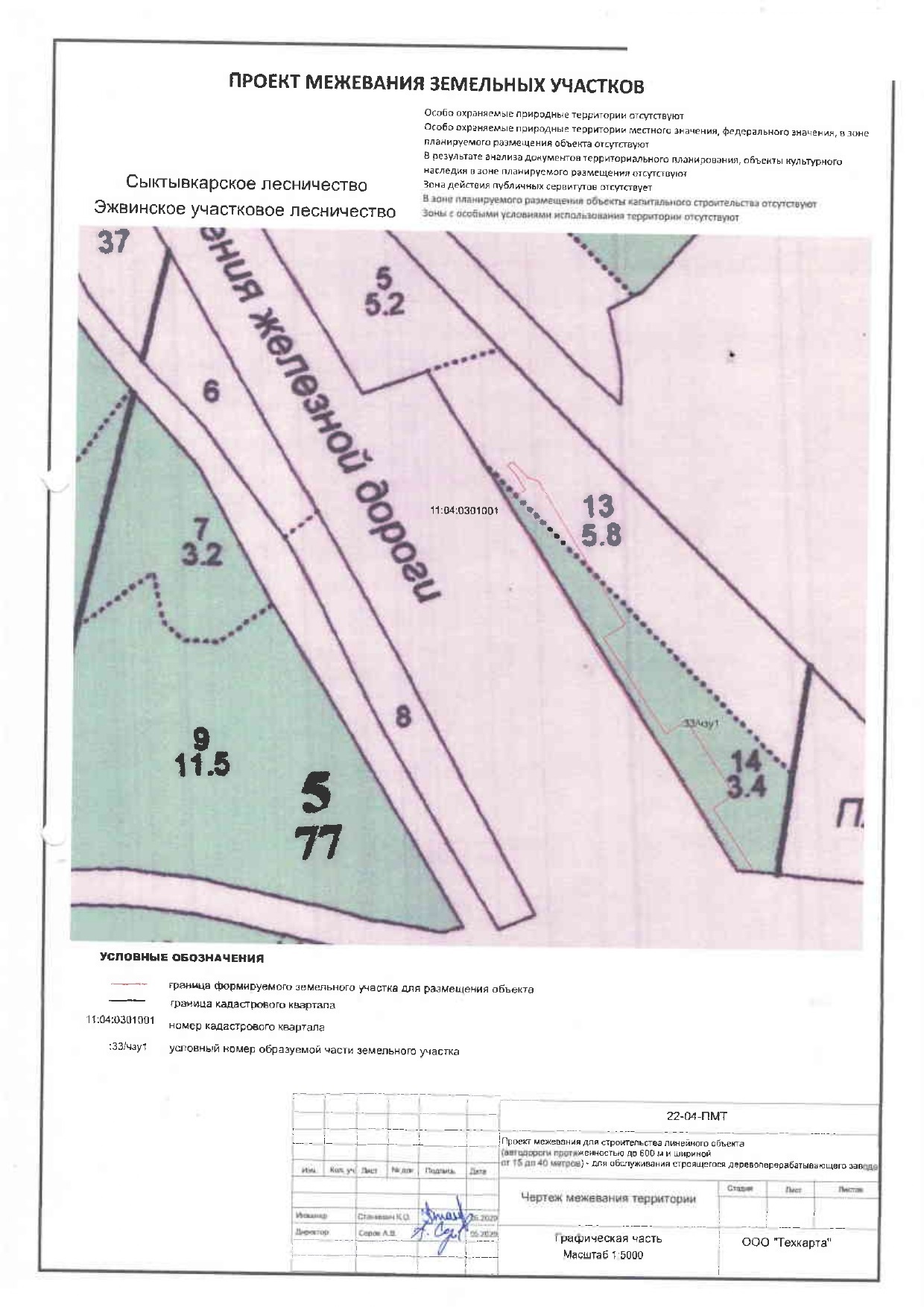 